
We've teamed up with Ramblers Cymru to put on a free walking festival to celebrate the Wales Coast PathWe've got an exciting programme of coastal walks and activities planned over a seven day period between the 4th to 19th May 2019 at seven popular locations along the path.  With over 40 guided walks and popular coastal things to do like beach cleans and seaside foraging on offer, we're sure you'll find something that will inspire you to lace up your walking boots.  This programme of events will suit a wide variety of abilities from keen walkers to young families - we want to you to come and join us to discover a bit of your Wales Coast Path.**You can book your place on an event by clicking on the EventBrite link in this programme - see you there! **Spread the word!Share this page with your friends and family on social mediaKeep up to date on our social media channels by following @walescoastpath: Facebook, Twitter, Instagram, YouTubeUse our hashtag #WalkTogether to spread the word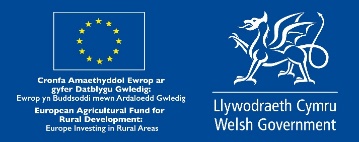 This project has received funding via the Regional Tourism Engagement Fund (RTEF) supported through the Welsh Government Rural Communities - Rural Development Programme 2014-2020, which is funded by the European Agricultural Fund for Rural Development (EAFRD) and the Welsh Government, the Fund to improve the visitor experience and create stronger destinations by working together.Saturday, 4th MayLlandudno – West Shore – play area opposite Lilly Hotel - LL30 2BDAccessibilityWalk Leaders The Vardre & Tower Hill9.30am for 10am start.  7 mileshttps://www.eventbrite.co.uk/e/llandudno-the-vardre-and-tower-hill-tickets-59101309608This part of the coastal path offers fantastic views of mountains and coast, with a sunny beach and lots of history.Assistance dogs onlyNot suitable for wheelchairsSuitable for older children (accompanied)Conwy Valley RamblersGreat Orme – ‘Invalids Walk’ and Haulfre Gardens10am start, 6 mileshttps://www.eventbrite.co.uk/e/great-orme-circular-invalids-walk-and-haulfre-gardens-tickets-58803735556This walk circles the Great Orme and provides spectacular sea views at every point. It's rich with wartime history, wildlife and dramatic scenery.Assistance dogs onlyNot suitable for wheelchairsSuitable for older children (accompanied)Conwy Valley Ramblers Great Orme & World War II Training Site10am start, 4 mileshttps://www.eventbrite.co.uk/e/llandudno-the-great-orme-and-world-war-ii-training-site-morning-tickets-59162742355 Spectacular sea views at every point with wildflowers, goats, military history and dramatic scenery.Assistance dogs onlyWheelchair and buggies accessibleFamily friendly (children to be accompanied)Conwy Valley RamblersWildflower Wander10am start – approx. 1 milehttps://www.eventbrite.co.uk/e/wildflower-wander-llandudno-west-shore-tickets-58800902081A family friendly wander to discover the wild flowers and wildlife which our 'flower expert' will help identify on the route.Assistance dogs onlyFamily friendly – young children to be accompaniedNot suitable for anyone with mobility issuesNot suitable for wheelchairsNorth Wales Wildlife TrustWest Shore Beach Clean10am start, 1 milehttps://www.eventbrite.co.uk/e/west-shore-beach-clean-keep-wales-tidy-llandudno-tickets-58806317278Help marine life thrive by joining in this family friendly litter pick along the shoreAssistance dogs onlyNot suitable for wheelchairsFamily friendly, all children to be accompaniedKeep Wales TidyGreat Orme Ramble10.30am startModerate, 6.5 mileshttps://www.eventbrite.co.uk/e/llandudno-great-orme-ramble-tickets-58860995823 Discover some spectacular views and special places on this walk on the Great OrmeAssistance dogs onlyNot suitable for wheelchairsSuitable for older children (accompanied)Conwy Valley Ramblers Seashore Safari1pm start, 1 milehttps://www.eventbrite.co.uk/e/seashore-safari-llandudno-west-shore-tickets-58794948273 A family friendly explore along shorelineAssistance dogs onlyNot suitable for wheelchairsSuitable for young children (accompanied)North Wales Wildlife TrustGreat Orme & World War II Training Site2pm start, 4 mileshttps://www.eventbrite.co.uk/e/llandudno-the-great-orme-and-world-war-ii-training-site-afternoon-tickets-58867439095Spectacular sea views at every point with wildflowers, goats, military history and dramatic sceneryAssistance dogs onlyWheelchair and buggy accessibleSuitable for children (accompanied by adults)Conwy Valley RamblersSunday, 5th May Anglesey – Various locations AccessibilityWalk leadersNutkin Ventured, Nutkin Gained10am, 3 milesMeeting point:Llyn Parc Mawr carpark LL62 5BA https://www.eventbrite.co.uk/e/nutkin-ventured-nutkin-gained-red-squirrel-discovery-tickets-58785191089Discover one of Britain’s rarest mammals, the red squirrel and find out why they’re living in Anglesey. Families with small children welcome! Assistance dogs onlyNot suitable for wheelchairsSuitable for families with children of all agesYnys Môn Ramblers & Red Squirrel TrustMenai Heritage – Waterfront Walk10am, 1.5 milesMeeting point:Thomas Telford Centre.  LL59 5EAhttps://www.eventbrite.co.uk/e/menai-bridge-heritage-waterfront-walk-tickets-58436796030Lots to find out on the waterfront of the Menai Straits - geology, its pre-history; tidal and maritime facts, natural history of the area and industrial heritage.This is an accessible walk (on request).Dogs welcome on a leashSuitable for families with young childrenCan make wheelchair accessible but must advise in advanceMenai HeritageNewborough Beach – Litter pick12.45pm, 1 mileMeeting point:Newborough Beach carpark, Info boardLL61 6SAhttps://www.eventbrite.co.uk/e/newborough-beach-clean-keep-wales-tidy-ynys-mon-tickets-59059185614Help marine life thrive by joining in this family friendly litter pick on a beautiful wide expanse of sandy beach with views of Caernarfon Bay and the mountain ranges of Yr Eifl to the Glyderau, including Snowdon! Assistance dogs onlyNot suitable for wheelchairsFamily friendly – children to be accompaniedKeep Wales TidyMenai Heritage – Two Bridges Walk1pm, 3 milesMeeting point:Thomas Telford Centre.  LL59 5EAhttps://www.eventbrite.co.uk/e/menai-heritage-two-bridges-walk-tickets-58427948567Enjoy a historical guided walk and taking in the two iconic bridges over the Menai Strait.Dogs welcome on a leashSuitable for families with young childrenCan make wheelchair accessible but must advise in advanceMenai HeritageMonday, 6th MayPorthmadog – all walks leave from:Y Ganolfan Community Centre, High Street, Porthmadog, LL49 9LU AccessibilityWalk leaderCriccieth to Porthmadog9.15am, 6.5 milesCoach leaves at 9.45amhttps://www.eventbrite.co.uk/e/criccieth-to-porthmadog-tickets-58633427159Walk the coast path from Criccieth to Porthmadog to enjoy mountain and sea views, views of Criccieth Castle and across to Harlech Castle, and a most beautiful long sandy beach.Assistance dogs only.Not suitable for wheelchairsNot family friendly (suitable for older children)Eryri RamblersFfestiniog Steam Train Heritage Walk9.15 am, 4.3 milesCost: £10 + booking feehttps://www.eventbrite.co.uk/e/ffestinniog-steam-train-heritage-walk-tickets-58255275096For all rail enthusiasts, this four mile walk includes a trip on the world famous Ffestiniog Railway narrow gauge line and a visit to Boston Lodge engineering works, the oldest railway workshop in the world.  £10 + booking feeNo dogsNot suitable for wheelchairs or buggiesSuitable for people with basic level of fitness with no mobility issues.Eryri RamblersCriccieth to Llanystumdwy9.15 am, Coach leaves at 9.45am, 5.5 mileshttps://www.eventbrite.co.uk/e/criccieth-to-llanystumdwy-and-wales-coast-path-tickets-58635306781This walk takes in pretty lanes with wild flowers, a visit to see the famous grave of Lloyd George, crosses fields to the coast and along the coast path back to CricciethDogs welcome on a leashNot suitable for wheelchairsWalk suitable for older children (accompanied) who can manage 5.5 miles of walking.Eryri RamblersPorthmadog to Moel-y-Gest9.30am, 5.3 mileshttps://www.eventbrite.co.uk/e/porthmadog-to-moel-y-gest-tickets-58629683963The circular route ascends the mountain through woods and up grassy paths to a great summit and lovely 360 degree views of the Llyn peninsula, Snowdonia and Criccieth and Harlech castles.Fit dogs welcome on a leashWalk includes steep ascents and some scrambling over rocksNot suitable for wheelchairsNot suitable for young childrenEryri RamblersPorthmadog to Morfa Bychan9.30am, 5.5 mileshttps://www.eventbrite.co.uk/e/porthmadog-to-morfa-bychan-tickets-58263156670Enjoy spectacular views on this five and a half mile clifftop walk. The circular route overlooks Harlech Castle and the estuary and passes by Black Rock Sands and the Powder House where gunpowder was stored for slate mines. Dogs welcome on a leashNot suitable for wheelchairsSuitable for children (accompanied) who can walk 5.5 miles with some hillsEryri RamblersDiscover the Dunes - Morfa Bychan Beach Clean9.45am, 1.5 milesMeeting point:Morfa Bychan –Black Rock SandsPorthmadog Gwynedd LL49 9YA https://www.eventbrite.co.uk/e/discover-the-dunes-morfa-bychan-beach-clean-tickets-59042110542 Help marine life thrive by joining in this family friendly litter pick in Black Rock Sands / Morfa Bychan, on the Llyn Peninsular.  This 2 mile stretch of sandy beach with caves and rockpools is a perfect place to bring the family and spend the day.Assistance dogs onlyNot suitable for wheelchairsFamily friendly, under 18s to be accompanied by an adultKeep Wales TidyPorthmadog and Tremadog Discovery10am, 4.5 mileshttps://www.eventbrite.co.uk/e/porthmadog-and-tremadog-discovery-tickets-58270197730A gentle stroll around the two towns of Porthmadog and Tremadog and a visit to the Maritime Museum. Family friendly and accessibleDogs welcome on leash (not allowed in the museum)Can be adapted for wheelchair users (please advise in advance)Suitable for families with young childrenMaritime MuseumEryri RamblersPuffin Trail – South Stack, Holy Island10.15am, 1 mileMeeting point:RSPB carparkSouth Stack Road, LL65 1YHhttps://www.eventbrite.co.uk/e/puffin-trail-south-stack-holy-island-tickets-58708133608 A wild part of the coastline teeming with seabirds - from the coast path you may see puffins, razorbills and guillemots nesting in the cliffs whilst out to sea you may spot seals and dolphins.  Family-friendly walk.Assistance dogs onlyNot suitable for wheelchairsSuitable for families with children of all agesRSPB & Ynys Môn RamblersWildlife Discovery – The Range13.15pm, 3 milesMeeting point: The Range - RSPB carpark, Holyhead LL65 2NA https://www.eventbrite.co.uk/e/wildlife-discovery-the-range-nature-reserve-anglesey-tickets-58710307109If you enjoy botany, this part of the coast is rich with wild flowers and heathers. It’s also a great place to see kestrels, choughs, ravens and maybe even peregrine falcons.Assistance dogs onlyNot suitable for wheelchairsSuitable for families with children of all agesRSPB & Ynys Môn RamblersTuesday, 7th MayNewborough and Ynys Llanddwyn National Nature Reserve, Traeth Llanddwyn, Church Street, Anglesey / Ynys Môn LL61 6SA AccessibilityWalk LeaderLlanddwyn Island – Love, Sanctuary and Wildlife9.45am, 3 milesMeeting point:Newborough and Ynys Llanddwyn National Nature Reserve LL61 6SA https://www.eventbrite.co.uk/e/llanddwyn-island-love-sanctuary-and-wildlife-tickets-59045026263A walk along the sweeping beach at Newborough on to the iconic Ynys Llanddwyn which is steeped in historical, cultural and ecological interest. Assistance dogs onlyNot suitable for wheelchairsSuitable for children who can manage the distance (must be accompanied by an adult)Ynys Môn Ramblers & Natural Resources WalesFriday, 10th MayLlanddona Beach Carpark, Beaumaris.  LL58 8UWAccessibilityWalk LeaderLlandonna New Coast Path Experience10am, 7.5milesMeeting point:Llanddona Beach car-park Beaumaris LL58 8UW https://www.eventbrite.co.uk/e/llanddona-new-coast-path-experience-anglesey-tickets-58716454496This walk covers a newly opened stretch of the coast path at Llanddona Beach - a little known but beautiful part of Anglesey with an abundance of wild flowers, sea-birds and possible sightings of porpoises.Assistance dogs onlyNot suitable for wheelchairsNot suitable for childrenSilver Slashers& Ynys Môn RamblersSaturday, 11th MayCwm Tydu, Ty Cwch Boathouse, Cwmtydu, Llwyndafydd, Llandysul SA44 6LQ AccessibilityWalk LeaderCwm Tydu Circular – Get Close to Nature9.30am for 10am start8.25 m / 13 kmhttps://www.eventbrite.co.uk/e/cwmtydu-get-close-to-nature-tickets-58847841478 A circular walk taking in the lime kiln at Cwmtydu beach and a variety of birds and butterflies.  You will be able to keep a look out for bottle nose dolphins and appreciate the stunning coastal views.Assistance dogs onlyNot suitable for wheelchairsSuitable for older children who can manage the walkCerddwyr Llambed a Dyffryn Teifi / Lampeter & Teifi RamblersCwmtydu – Wild Spring Greens (coastal foraging)9.30am for 10.00am start, 2 mileshttps://www.eventbrite.co.uk/e/cwmtydu-wild-spring-greens-coastal-foraging-tickets-58850427212Discover edible seashore delights, a secret beach and unusual rock formations.  Dogs welcome on a leashNot suitable for wheelchairsChildren welcome but must be accompaniedWild PickingsCwmtydu – Scenic Walk9.30am for 10am start, 7 mileshttps://www.eventbrite.co.uk/e/cwmtydu-scenic-walk-tickets-58851214567A steep climb up above Cym tydu with spectacular coastal views over Ynys Lochtyn.  A strenuous but peaceful walk taking in coves, woodlands and wildlife.Assistance dogs onlyNot suitable for wheelchairsSuitable for older children who can manage the walk (under 18’s to be accompanied)Aberystwyth RamblersHistory, Legends and Wildlife – Llangrannog to Cwmtydu10.00am for 10.30am start, 3 mileshttps://www.eventbrite.co.uk/e/history-legends-and-wildlife-llangrannog-to-cwmtydu-tickets-58735171479With dramatic scenery and stunning views along the way you will have a chance to see a variety of sea-birds and maybe even dolphins, porpoise and seals.   Litter picking en-route and return via mini-bus, or if you want a longer walk you can walk back along the coast path to Ty Cwch where there'll be refreshments availableDogs welcome on a leashNot suitable for wheelchairsFamily friendly (children to be accompanied) and must be able to walk 3 milesKeep Wales TidySunday, 12th MaySaundersfoot Harbour.  SA69 9HEAccessibilityWalk LeaderSaundersfoot to Waterwynch Bay9.45am for 10.00am start, 6.5 miles https://www.eventbrite.co.uk/e/saundersfoot-to-waterwynch-bay-tickets-58781671562Join this walk along the Pembrokeshire Coast Path to enjoy exhilarating cliff top paths, beautiful beaches, woodland sections and fabulous coastal views.Assistance dogs onlyNot suitable for wheelchairs or buggiesNot suitable for young childrenWalkers must be used to uneven surfaces, steep climbs and descents.Pembrokeshire RamblersSaundersfoot – Coast and Countryside9.45am for 10.00am start, 3.5 mileshttps://www.eventbrite.co.uk/e/saundersfoot-coast-and-countryside-tickets-58782707661This walk explores Saundersfoot’s industrial past and the local coalfield. As well as views of the coast path along Saundersfoot Harbour and Coppet Hall, the walk will take you into the countryside through woodland, fields, farms and villages. Dogs welcome on a leashNot suitable for wheelchairs or buggiesChildren (accompanied) who are able to manage the distance are welcome.Pembrokeshire County Council Exercise Referral SchemeSaundersfoot Heritage Park and Grove Colliery9.45am for 10.00am start, 4 mileshttps://www.eventbrite.co.uk/e/saundersfoot-heritage-park-and-grove-colliery-tickets-58779202176Explore Saundersfoot’s industrial history and enjoy fantastic panoramic coastal viewsAssistance dogs onlyNot suitable for wheelchairsNot suitable for families with young childrenSteps2Health Walking ClubSaundersfoot Beach Clean – Keep Wales Tidy10.00am for approx. 2 hoursMeeting point:  Slipway down to the beachhttps://www.eventbrite.co.uk/e/saundersfoot-beach-clean-keep-wales-tidy-tickets-58729959891A practical beach clean session with Keep Wales Tidy that will explore what we can all do to reduce marine litter.  By joining the beach clean you're helping reduce the threat to marine life caused by the rubbish left on beaches. Dogs welcome on a leashNot suitable for wheelchairsNot suitable for children under 5Keep Wales TidySaundersfoot to Wiseman’s Bridge10.30am for 11.00am start, 2.5 mileshttps://www.eventbrite.co.uk/e/saundersfoot-to-wisemans-bridge-tickets-58781337563The walk will follow the old Railway Line through three tunnels and emerge to awe-inspiring panoramic coastal views with high cliffs above and the rocky beach below. Assistance dogs onlyWheelchair accessibleSuitable for families with young childrenSteps2Health Walking ClubSaundersfoot: Colby Woods and Amroth2.00pm 3.7 miles https://www.eventbrite.co.uk/e/saundersfoot-colby-woods-and-amroth-tickets-59104326632This walk takes in the beautiful Colby Woodland Gardens, following the stream down to the coastal village of Amroth. Then on to Wiseman's Bridge and through the tunnels where once a narrow gauge railway travelled from the local mines to Saundersfoot Harbour. Dogs welcome on a leashNot suitable for wheelchairs or buggiesSuitable for younger children who can manage the distancePCNPA - WalkabilitySaturday, 18th May Burry Port Memorial Hall.  SA16 0BNAccessibilityWalk LeaderKidwelly Circular – Burry Port9.30am for 10.00am start, 5.5 milesMeeting Point:  Memorial Hall in Burry Port taking a coach to the starting point.https://www.eventbrite.co.uk/e/kidwelly-circular-burry-port-tickets-58864235513A walk brimming with wildlife, history and great coastal views.  The route will take you through the town of Kidwelly and the castle boundary, through farmland and country lanes.No dogsNot accessibleNot suitable for young childrenCarmarthen and District RamblersBurry Port – Sand and Wood9.30am for 10.00am start, 8.5 mileshttps://www.eventbrite.co.uk/e/burry-port-sand-and-wood-tickets-56422922480This walk which will include wildlife, military history, lighthouses and shipwrecks.  You will visit Pembrey Country Park and be joined by Dyfed Archaeologist Trust  who will be our guide around some of the buildings along with an ornithologist to help us spot and identify the array of seabirds and small mammals at the wetlands.  
At the end of the walk there will be an opportunity to return to the Memorial Hall for a cup of tea and enjoy an exhibition of the area's industrial history.  The RNLI Lifeboat Station will also be open for tea and tours!Assistance dogs onlyNot suitable for wheelchairsNot suitable for young children Dinefwr RamblersBurry Port Beach Clean – Keep Wales Tidy10.00am, approx. 2 hours.Meeting point:  Burry Port Harbour, East beach car park (gravel one next to new lifeboat station)https://www.eventbrite.co.uk/e/burry-port-beach-clean-keep-wales-tidy-tickets-58732588754This leisurely walk and litter pick will start down the slipway to the beach, walking along the sands towards Burry Port woodlands, over the dunes to the carpark and back to the beach.  Whilst picking up litter and enjoying this beautiful, extensive beach, there'll be a chance to learn a little about the industrial history of this area. Dogs must be on leashNot suitable for wheelchairsFamily friendly with under 18s being accompanied by an adultKeep Wales TidyLlanelli to Burry Port Family Walk10.00am-10.15am meet for 10.30am coach, 4 miles (at a slow place)Meeting point:  Burry Port Training Station Carpark.  SA16 0BHhttps://www.eventbrite.co.uk/e/llanelli-to-burry-port-family-walk-tickets-58657628546A family-friendly walk with wildlife, wetlands, two lighthouses, Eisteddfod standing stones and spectacular views of the Gower.  There'll be a chance to fly kites and relax for a while on a soft sandy beach and hear about the history of the tin-plate works and the site of a Mott and Bailey Castle.Fully accessibleDogs welcome on leashFamily friendly and ideal for small childrenLlanelli RamblersIndustrial and Maritime Heritage of Burry Port2.00pm, 2 mileshttps://www.eventbrite.co.uk/e/industrial-and-maritime-heritage-of-burry-port-tickets-60126477914Meeting at the Memorial Hall in Burry Port you will be given a copy of the Group’s Heritage Trail leaflet. You will visit the old Gwendraeth Railway station enjoying sea views from the Burry Port Marina and Pembrey Harbour over to the Gower peninsular.  You will then follow the route along the coast highlighting the locations of the tramroads and railways of the early industrialists, the copperworks and tinplate works. Not suitable for wheelchairsFamily FriendlyDogs welcome on leashPembrey & Burry Port Heritage SocietySunday, 19th MayLlantwit Major – all walkers are invited to return to the West House Hotel for refreshments and live music.AccessibilityWalk LeaderSaints and Castles – Wick to Llantwit MajorRegister at 9.45am, coach departs at 10.15am, 9 mileshttps://www.eventbrite.co.uk/e/saints-and-castles-wick-to-llantwit-major-tickets-58272978046The walk starts with an Iron age hill fort at Trwyn Y Wrach or the ‘Witches Nose’ and the famous Nash Point Light House, passing St Donats Castle.  Finally visiting the historic church of St Illtyd at Llantwit Major, with its wonderful collection of carved stones and effigiesDogs welcome on a leashNot suitable for wheelchairsChildren welcome (accompanied) but must be able to walk 9 miles at a brisk paceTiger Bay RamblersRhoose to Llantwit Major – Rail RambleMeet at 9.45am at Llantwit Major railway station, 10 mileshttps://www.eventbrite.co.uk/e/rhoose-to-llantwit-major-rail-ramble-tickets-58649012776Starting with a train ride from Llantwit Major, the walk will skirt a small nature reserve.  You will then walk the sea wall around Aberthaw and pass a former coastguard lookout.Dogs welcome on a leashNot suitable for wheelchairsNot suitable for young childrenCardiff RamblersBarry to Llantwit Major – Severn Views and Heritage CoastMeet at 9.45 at Llantwit Major railway station, 13 mileshttps://www.eventbrite.co.uk/e/barry-to-llantwit-major-severn-views-and-heritage-coast-tickets-58651669723Starting with a train ride from Llantwit Major, the walk has a mixture of headlands, sandy beaches, parkland, quiet cliff paths, dramatic cliffs, and stone shelf beaches. Dogs on a leash are welcome – need to be fit.Not suitable for wheelchair usersNot suitable for young children.Penarth RamblersCeltic Crosses and Ancient Stories – Llantwit MajorMeet at 10am at CF61 1ST – GVS Children’s Centre, 3 mileshttps://www.eventbrite.co.uk/e/celtic-crosses-and-ancient-stories-llantwit-major-tickets-58656464063Discover ancient stories and hear about Celtic crosses, monasteries, and much more, on this trail through the town and along the banks of the Hoddnant stream.Assistance dogs onlyCan be adjusted for wheelchair users – please advise in advanceSuitable for families with young childrenValewaysLlantwit Major Beach Clean – Tresilian BayMeet at 10am at CF61 GVS Children’s Centrehttps://www.eventbrite.co.uk/e/llantwit-major-beach-clean-tresilian-bay-tickets-58863768115The walk starts in Llantwit with a short walk to the beach where we'll pick up litter picking equipment and head up to the top of the cliffs. The path then opens onto a spectacular view of the estuary and leisurely follows the coast path passing the ruins of what used to be gun emplacements, before descending towards Tresilian Beach.Assistance dogs onlyNot suitable for wheelchairsSuitable for families (children to be accompanied)Keep Wales TidyMacross to Llantwit MajorLeave CF61 1ST – GVS Children’s Centre at 10.30am by coach journey to Marcross where the walk begins, 6 mileshttps://www.eventbrite.co.uk/e/marcross-to-llantwit-major-tickets-58645324745Walk the Wales Coast Path between Marcross and Llantwit Major to enjoy stunning views of the coastline. Along the way you will encounter a medieval castle at St Donats, a 19th century lighthouse, a fog horn and a small secluded bay.Assistance dogs onlyNot suitable for wheelchair users or buggiesSuitable for older children who are capable of walking 6 miles up and down hillsPenarth and District RamblersThe Seven Deadly Sins, LlancarfanMeet at 2.00pm at St Cadoc’s Church, Llancarfan.  CF62 3AD3 mileshttps://www.eventbrite.co.uk/e/the-seven-deadly-sins-llancarfan-tickets-58439230311the afternoon will commence with a talk about the medieval wall paintings.  The paintings show the Seven Deadly Sins and include “Death and the Gallant” and “George and the Dragon”.  Following the talk there will be a short-led walk around the village to take in the water mill, chapels and watercourses.Dogs welcome on a leashWalk can be adjusted to wheelchair users – please advise in advanceSuitable for families with young childrenValeways